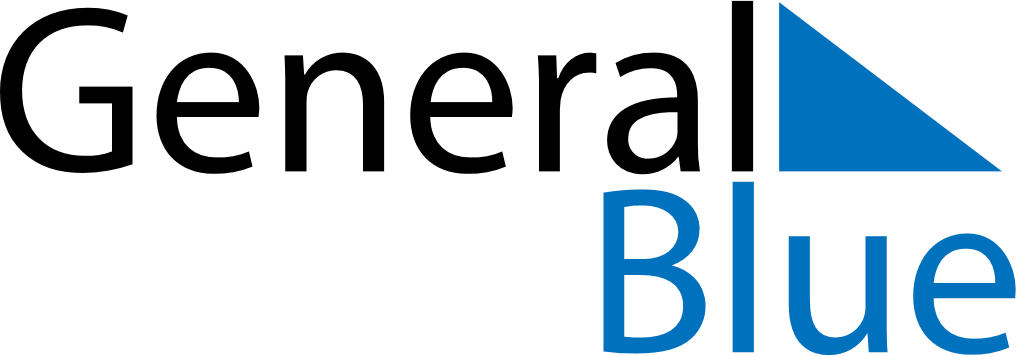 Daily PlannerMarch 10, 2025 - March 16, 2025Daily PlannerMarch 10, 2025 - March 16, 2025Daily PlannerMarch 10, 2025 - March 16, 2025Daily PlannerMarch 10, 2025 - March 16, 2025Daily PlannerMarch 10, 2025 - March 16, 2025Daily PlannerMarch 10, 2025 - March 16, 2025Daily Planner MondayMar 10TuesdayMar 11WednesdayMar 12ThursdayMar 13FridayMar 14 SaturdayMar 15 SundayMar 16MorningAfternoonEvening